PRIHLÁŠKA na konferenciu Forming 2019(prihlášku zaslať do 15. 4. 2019 na email: robert.sobota@stuba.sk)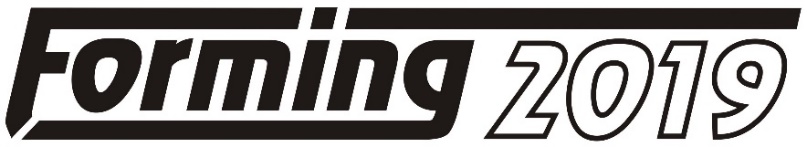 Hotel *** SOREA TRIGAN, Štrbské Pleso, Slovenská republika 11. – 14. 9. 2019Titul(y):Meno:Priezvisko:Názov organizácie:Adresa organizácie:E-mail:Tel.:Adresa fakturácie:IČO (ID number of the organization):DIČ (tax ID number):IČ DPH (ID VAT):Názov príspevku:Autor(i) príspevku:Krátky abstrakt príspevku:Pokyny pre spracovanie príspevkov nájdete v časopisoch Kovárenství a HutnikPríspevky zasielajte vo formáte .doc a .pdf na email:robert.sobota@stuba.skdo 31. 5. 2019Ubytovanie je rezervované priamo v hoteli SOREA TRIGAN na Štrbskom Plese. Každý účastník si ubytovanie objedná priamo v hoteli do 15. 7. 2019 emailom na adrese: trigan@sorea.sk a v predmete správy uvedie „Forming 2019“.Pre ubytovanie počas konferencie platia tieto ceny:Cena zahŕňa ubytovanie, raňajky, parkovanie, 1 x vstup do Wellness centra.K cene ubytovania treba pripočítať miestny poplatok 1 Eur/deň.Osoba ubytovaná v plne obsadenej dvojlôžkovej izbe44 Eur/osobaOsoba ubytovaná v jednolôžkovej izbe44 Eur/osobaOsoba ubytovaná SAMA na dvojlôžkovej izbe51 Eur/osobaApartmán143 Eur